配信先：中部本部 全員主催者：中部本部 化学・金属・繊維部会題目：刀匠 丹羽兼信 特別講演会 （中部本部 化学･金属･繊維部会主催）公益社団法人日本技術士会「中部本部 化学・金属・繊維部会」は、岐阜県関市から『刀匠 丹羽兼信氏』をお招きし、特別講演会を行います。夜は懇親会も行います。是非ご参加下さい。１．日時　2023年12月16日（土） 14:30 – 17:00２．場所　名古屋工業大学 1号館 0111講義室 （ウェブ配信は行いません。）3．参加費用  会員1,000円／未会員・会員外2,000円／学生無料4. ご講演『刀匠 丹羽兼信 特別講演会』関の刀匠による特別講演会です。丹羽兼信氏は、誰もが怖がる日本刀を作る名人で、その日本刀は熱田神宮にも奉納されています。金属部門の方はもちろん、部門によらず広く皆様方のご参加をお待ち申し上げております。会場は、名古屋工業大学の収容人数112名の講義室です。夜は懇親会もございます。5．懇親会　17:30～19:30 鶴友会館 （お一人 4,000円：名大医学部敷地内）6．お申込方法12月12日（火）までに、下記のURLよりお申込み下さい。https://passmarket.yahoo.co.jp/event/show/detail/01cbep55gmb31.htmlコンビニ支払いの場合、キャンセル時の返金は致しませんので、ご理解のほどお願い申し上げます。[連絡先] spuk3vz9@outlook.com　中部本部化学・金属・繊維部会 部会長 池田和人（次項　大学の案内図ご参照ください。）（ご参考：名古屋工業大学の案内図）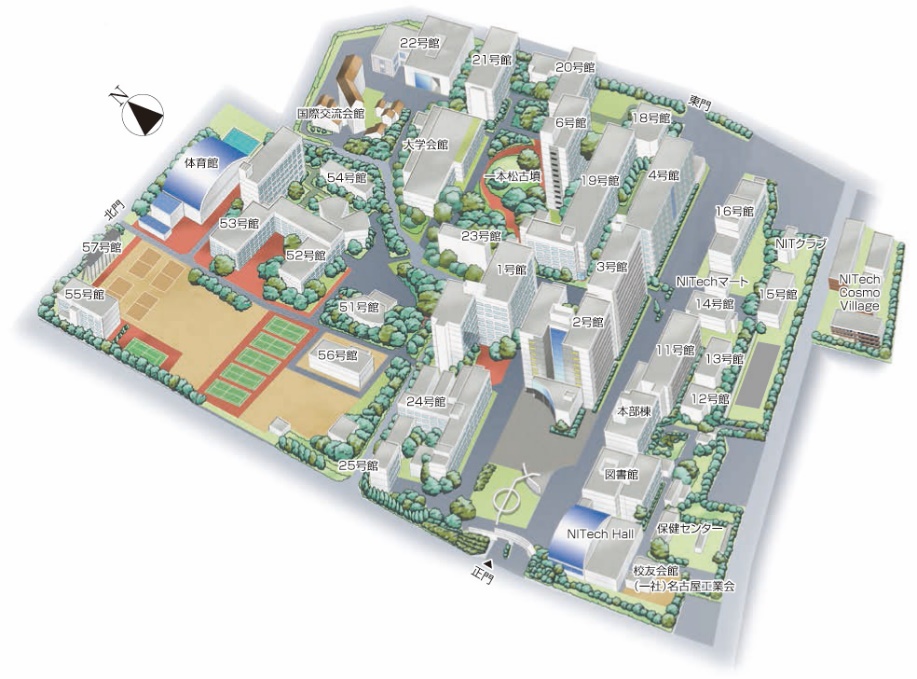 